Скажімо доброчесності «ТАК»!04.12.2023 року в межах « Тижня доброчесності» вихователем клас – групи 5-А класу Кот Н.О. Проведено виховну бесіду «Скажімо доброчесності «ТАК»!» у форматі Zoom- конференції.  Розглядаючи, в ході бесіди, життєві ситуації, вихователь формувала у вихованців уявлення  про «доброчесність» та «відповідальність». Зі школярами обговорювались складні теми й ситуації, з якими вони стикаються в повсякденному житті, щоб стимулювати дітей робити вибір на користь доброчесної поведінки. Реалізовувалося завданнянавчати дітей суспільної доброчесності, щоб це допомогло зменшити прояви побутової корупції в майбутньому. Вихованці жваво брали участь в обговоренні життєвих ситуацій, демонструючи розуміння таких понять як «доброчесність» та «відповідальність».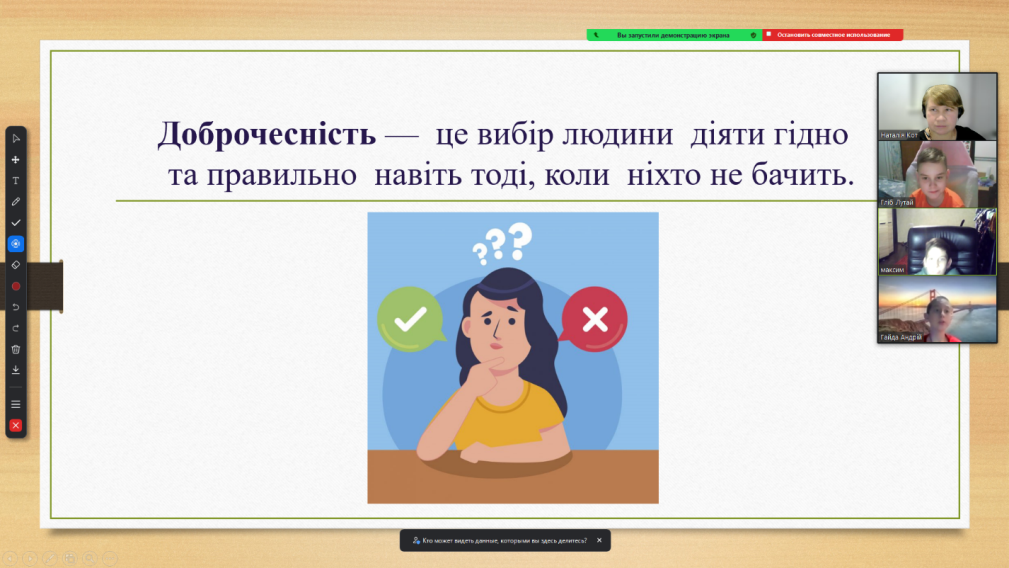 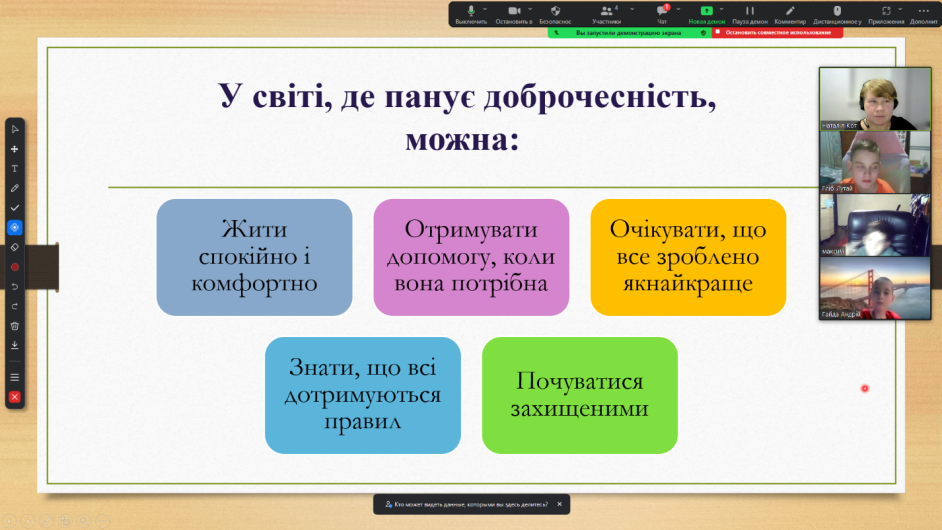 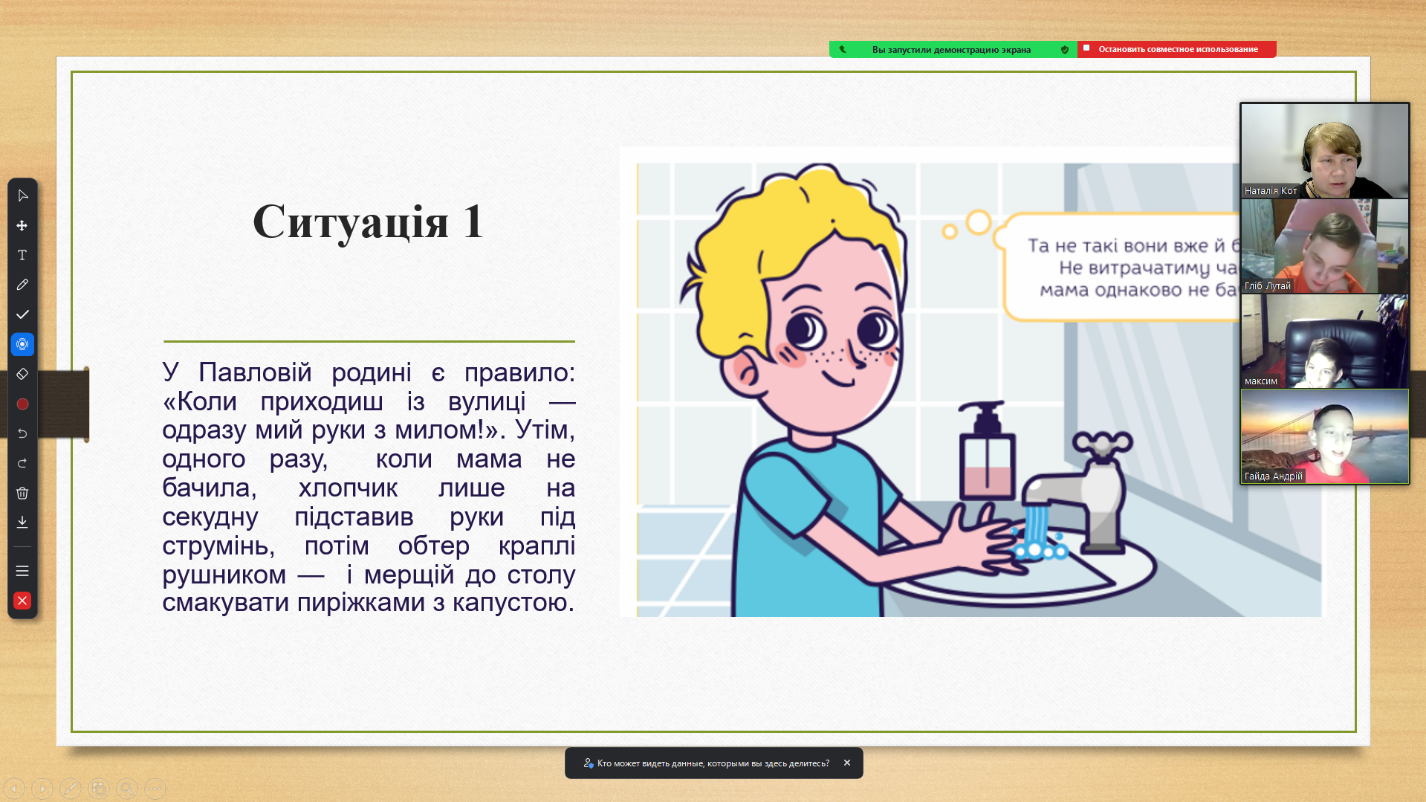 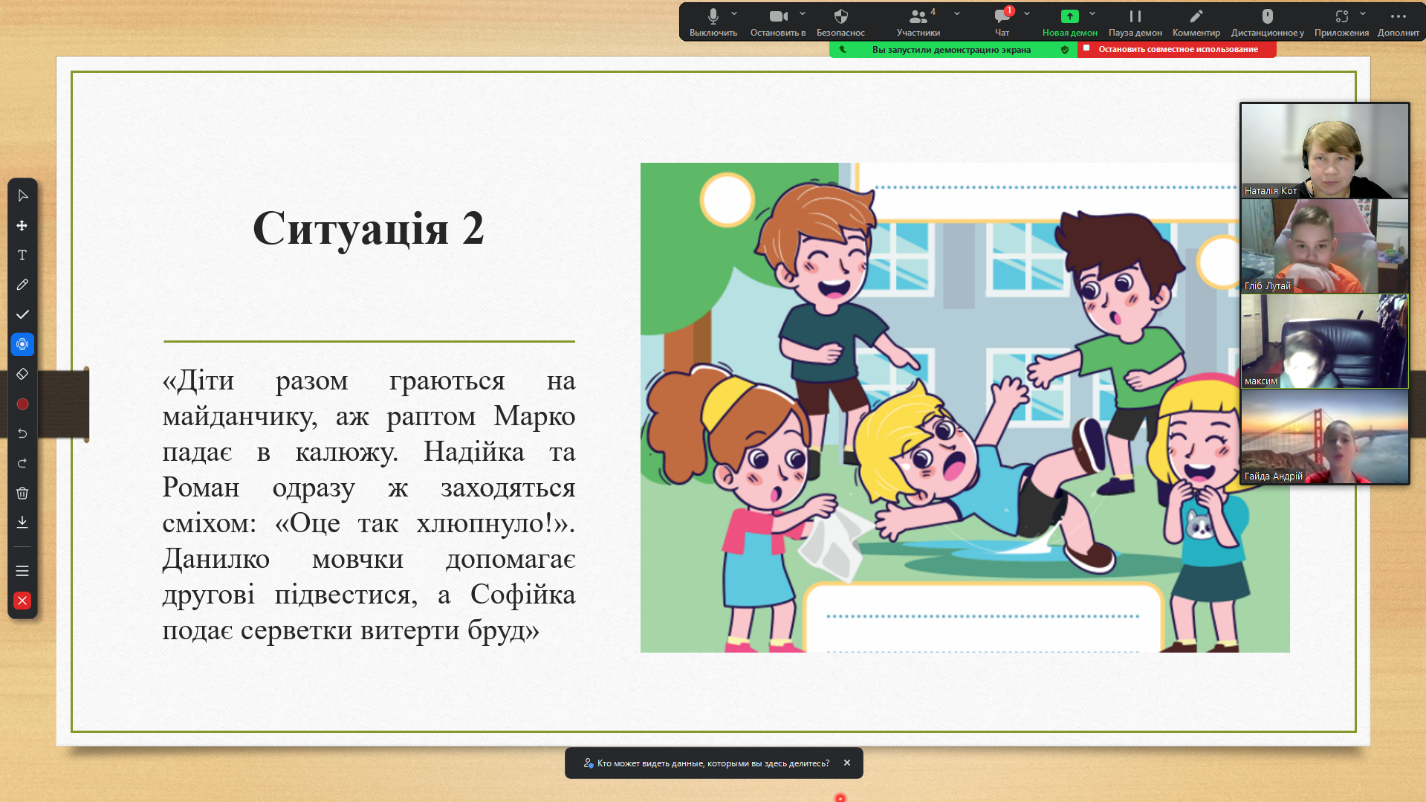 